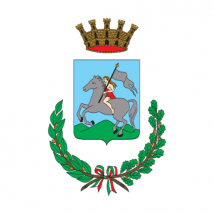 Registro AccessiLinee Guida Anac FOIA del 13/09/2016GIUGNO 2020Accesso  Documentale-  AREA IAccesso  Documentale-  AREA IAccesso  Documentale-  AREA IAccesso  Documentale-  AREA IAccesso  Documentale-  AREA IProt.DataOggettoControinteressatiConclusione procedimento 30ggEsito2980601/06/2020Documenti amministrativiEvasa: 12/06/20203233601/06/2020Documenti amministrativiEvasa: 12/06/20203126809/06/2020Documenti amministrativiEvasa: nei termini3295616/06/2020Documenti amministrativiEvasa: 23.06.20203337517/06/2020Documenti amministrativiEvasa:18.06.20203545425/06/2020Documenti amministrativiEvasa: 02.07.20203549725/06/2020Documenti amministrativiEvasa: 03.07.20203553025/06/2020Documenti amministrativiEvasa: 22.07.20203591329/06/2020Documenti amministrativiEvasa: nei termini3643530/06/2020Documenti amministrativiEvasa: 03.07.2020Accesso  Documentale-  AREA VAccesso  Documentale-  AREA VAccesso  Documentale-  AREA VAccesso  Documentale-  AREA VAccesso  Documentale-  AREA VProt.DataOggettoControinteressatiConclusione procedimento 30ggEsito2962601/06/2020Atti urbanisticiEvasa:nei termini2975301/06/2020Atti urbanisticiEvasa: 01.07.20202992602/06/2020Atti urbanisticiEvasa:nei termini2993102/06/2020Atti urbanisticiEvasa:02.07.20203040204/06/2020Atti urbanisticiEvasa:30.06.20203049304/06/2020Atti urbanisticiEvasa:nei termini3057804/06/2020Atti urbanisticiEvasa:nei termini3026005/06/2020Atti urbanisticiEvasa:04.09.20203091108/06/2020Atti urbanisticiEvasa:22.06.20203097308/06/2020Atti urbanisticiEvasa:nei termini3142009/06/2020Atti urbanisticiEvasa:nei termini3142509/06/2020Atti urbanisticiEvasa:nei termini3142709/06/2020Atti urbanisticiEvasa:nei termini3179510/06/2020Atti urbanisticiEvasa:03.09.20203208012/06/2020Atti urbanisticiEvasa:26.06.20203211612/06/2020Atti urbanisticiEvasa:nei termini3252715/06/2020Atti urbanisticiEvasa:nei termini3262515/06/2020Atti urbanisticiEvasa:07.07.20203286416/06/2020Atti urbanisticiEvasa:nei termini3373718/06/2020Atti urbanisticiEvasa:30.07.20203375818/06/2020Atti urbanisticiEvasa:nei termini3396918/06/2020Atti urbanisticiEvasa:nei termini3399919/06/2020Atti urbanisticiEvasa:23.07.20203413419/06/2020Atti urbanisticiEvasa:13.07.20203477123/06/2020Atti urbanisticiEvasa:07.07.20203494923/06/2020Atti urbanisticiEvasa:23.07.20203547025/06/2020Atti urbanisticiEvasa:nei termini3570926/06/2020Atti urbanisticiEvasa:20.08.20203603429/06/2020Atti urbanisticiEvasa:nei termini3604230/06/2020Atti urbanisticiEvasa:nei terminiAccesso  Documentale-  AREA VIAccesso  Documentale-  AREA VIAccesso  Documentale-  AREA VIAccesso  Documentale-  AREA VIAccesso  Documentale-  AREA VIProt.DataOggettoControinteressatiConclusione procedimento 30ggEsito3089308/06/2020Verbale sinistro stradaleNOEvasa: 10/07/20203145909/06/2020Verbale sinistro stradaleNOEvasa: 04/08/2020 non esistono atti al Comando3179110/06/2020Verbale sinistro stradaleEvasa: protocollo non assegnato a Area VI3197311/06/2020Verbale sinistro stradaleNOEvasa: 29/07/20203238912/06/2020Verbale sinistro stradaleNOEvasa: 24/07/20203252715/06/2020Verbale sinistro stradaleNOEvasa: 13/08/2020 3301016/06/2020Verbale sinistro stradaleEvasa: protocollo non assegnato a Area VI3427822/06/2020Verbale sinistro stradaleNOEvasa: 22/06/20203428322/06/2020Verbale sinistro stradaleNOEvasa: 27/07/20203489423/06/2020Verbale sinistro stradaleNOEvasa: 16/07/20203508324/06/2020Verbale sinistro stradaleNOEvasa: 07/08/20203549725/06/2020SopralluogoEvasa: non di competenza3558425/06/2020Fini assicurativiNOEvasa: 24/07/20203572526/06/2020Verbale sinistro stradaleNOEvasa: 27/07/20203598929/06/2020CredenzialiNOEvasa: 24/07/20203599229/06/2020NOEvasa: Già evaso con risposta a prot. 29078/2020